PROCEDURY                                            zapewnienia bezpieczeństwa w                                                           PRZEDSZKOLU MIEJSKIM NR 3                  W PRZEWORSKUw  związku z wystąpieniem                        COVID – 19                     PROCEDURY ZAPEWNIENIA BEZPIECZEŃSTWAw Przedszkolu Miejskim Nr 3 w Przeworsku                                               w związku z wystąpieniem COVID-19PODSTAWA PRAWNA:Ustawa z dnia 5 grudnia 2008r. o zapobieganiu oraz zwalczaniu zakażeń i chorób zakaźnych u ludzi (Dz. U. z 2019 r. poz.1239 ze zm.),Ustawa z dnia 14 marca 1985r. o Państwowej Inspekcji Sanitarnej (Dz. U. z 2019r. poz. 59),Ustawa z dnia 14 grudnia 2016r. Prawo oświatowe (Dz. U. z 2019 r. poz. 1148),Rozporządzenie Ministra Edukacji Narodowej i Sportu w sprawie bezpieczeństwa i higieny w publicznych i niepublicznych szkołach i placówkach (Dz. U. z 2003 r. Nr 6 poz. 69 ze zm.),Statut PrzedszkolaRozporządzenie Ministra Edukacji Narodowej z dnia 29 kwietnia 2020 r. zmieniające rozporządzenie w sprawie czasowego ograniczenia funkcjonowania jednostek systemu oświaty w związku z zapobieganiem, przeciwdziałaniem i zwalczaniem COVID-19 (Dz.U. 2020 poz. 780),Rozporządzenie Ministra Edukacji Narodowej z dnia 29 kwietnia 2020r. zmieniające rozporządzenie w sprawie szczególnych rozwiązań w okresie czasowego ograniczenia funkcjonowania jednostek systemu oświaty w związku z zapobieganiem, przeciwdziałaniem i zwalczaniem COVID-19 (Dz. U. 2020 poz. 781),Wytyczne przeciwepidemiczne Głównego Inspektora Sanitarnego z dnia 30 kwietnia 2020 r. dla przedszkoli, oddziałów przedszkolnych w szkole podstawowej i innych form wychowania przedszkolnego oraz instytucji opieki nad dziećmi w wieku do lat 3, wydane na podstawie art. 8a ust. 5 pkt 2 ustawy z dnia 14 marca 1985 r. o Państwowej Inspekcji Sanitarnej (Dz. U. z 2019 r. poz.59, oraz z 2020 r. poz. 322,374 i 567).Wytyczne przeciwepidemiczne Głównego Inspektora Sanitarnego z dnia 4 maja 2020r. dla przedszkoli, oddziałów przedszkolnych w szkole podstawowej i innych form wychowania przedszkolnego oraz instytucji opieki nad dziećmi w wieku do lat 3, wydane na podstawie art. 8a ust. 5 pkt 2 ustawy z dnia 14 marca 1985 r. o Państwowej Inspekcji Sanitarnej (Dz. U. z 2019 r. poz.59, oraz z 2020 r. poz. 322,374 i 567),CEL PROCEDURY:Zapewnienie bezpieczeństwa dzieciom i bezpośredniej stałej opieki nad nimi podczas pobytu w Przedszkolu Miejskim Nr 3 w Przeworsku i po za nim, od momentu podjęcia nad nimi opieki przez nauczyciela do momentu odbioru z przedszkola.ZAKRES PROCEDURYProcedurze podlegają zasady organizacji zajęć i zabaw dzieci na terenie przedszkola, a także w ogrodzie przedszkolnym. Procedura dotyczy nauczycieli, dzieci, rodziców/opiekunów prawnych oraz pracowników administracji i obsługi Przedszkola Miejskiego Nr 3 w Przeworsku.  Znajomość podstawowych zasad bhp, regulaminów i procedur jest warunkiem odpowiedzialnej pracy każdego nauczyciela i personelu przedszkola.PODEJMOWANIE CZYNNOŚCI HIGIENICZNO – SANITARNYCH Przy wejściu do przedszkola znajduje się płyn do dezynfekcji rąk, z którego zobligowana jest każdorazowo korzystać osoba dorosła wchodząca do przedszkola.Po wejściu do budynku każdemu pracownikowi, rodzicom/opiekunom prawnym oraz dzieciom mierzona jest temperatura termometrem bezdotykowym. Pomiaru dokonuje wyznaczony przez dyrektora pracownik z zachowaniem zasad bezpieczeństwa (maseczka ochronna i rękawiczki).Po odebraniu dziecka od rodzica/prawnego opiekuna osoba wyznaczona przez dyrektora myje z nim ręce mydłem/żelem antybakteryjnym i prowadzi na salę.Zobowiązuje się woźne oddziałowe do regularnego sprawdzania stanu pojemnika                 z płynem do dezynfekcji i uzupełniania go w razie potrzeby. Płyn do dezynfekcji rąk dla pracowników kuchni znajdujący się przy wejściu do pionu kuchennego oraz w miejscu przygotowywania posiłków, a także środki ochrony osobistej, w tym rękawiczki, maseczki ochronne lub przyłbice dla pracowników odbierających rzeczy, produkty od dostawców zewnętrznych.Pracownicy przedszkola zobowiązani są do regularnego, dokładnego mycia rąk przez 30 sekund mydłem/żelem antybakteryjnym i wodą oraz ich dezynfekowania zgodnie                   z instrukcją zamieszczoną w pomieszczeniach sanitarno-higienicznych.Podczas kaszlu i kichania należy zakryć usta i nos zgiętym łokciem lub chusteczką,                a następnie jak najszybciej wyrzucić chusteczkę do zamkniętego kosza i umyć ręce, używając mydła/żelu antybakteryjnego lub zdezynfekować je środkami na bazie alkoholu (min. 60%).Należy unikać dotykania oczu, nosa i ust.Pracownicy opiekujący się dziećmi i pozostali pracownicy w razie konieczności (np. do przeprowadzania zabiegów higienicznych u dziecka) zobowiązani są do użycia środków ochrony osobistej - jednorazowe rękawiczki, maseczki na usta i nos, a także  fartuch z długim rękawem.Pracownicy przedszkola podczas wykonywania swoich czynności na terenie przedszkola nie muszą zakrywać ust i nosa (nie chodzą w maseczkach).Do przedszkola nie będą wpuszczani: dzieci oraz pracownicy jeśli pomiar temperatury ciała wykaże powyżej 37C.Pracownicy przedszkola zobowiązani są do zachowania pomiędzy sobą dystansu wynoszącego minimum 1,5 m w każdej przestrzeni przedszkola.KONTAKT Z OSOBAMI TRZECIMIDo odwołania należy ograniczyć bezpośredni kontakt z osobami trzecimi do niezbędnego minimum.W przypadku konieczności bezpośredniego kontaktu z osobą trzecią np. z dostawcą bądź kurierem, pracownik przedszkola powinien pamiętać o konieczności zachowania, w miarę możliwości, odległości co najmniej 2 m, a także o skorzystaniu ze środków ochrony osobistej – jednorazowych rękawiczek oraz maseczki ochronnej lub przyłbicy. Osoby trzecie nie wchodzą do budynku.Po każdym kontakcie z osobami trzecimi należy dezynfekować ręce. W przypadku stosowania rękawiczek powinny być one często zmieniane. Należy unikać dotykania twarzy i oczu w trakcie noszenia rękawiczek.OBOWIĄZKI DYREKTORAUstala i dostosowuje procedury obowiązujące w przedszkolu do wymogów zwiększonego reżimu sanitarnego w warunkach pandemii koronawirusa i choroby COVID-19.Odpowiada za organizację pracy przedszkola, monitoruje prace porządkowe wykonywane przez pracowników przedszkola zgodnie z powierzonymi im obowiązkami w okresie występowania pandemii koronawirusa COVID-19.Dba o zachowanie wszelkich środków ostrożności na terenie przedszkola.Zapewnia pracownikom środki ochrony osobistej, w tym rękawiczki, maseczki ochronne, ewentualnie przyłbice oraz płyny dezynfekujące. Zapewnia płyn do dezynfekcji rąk przy wejściu do przedszkola z informacją                          o obligatoryjnej dezynfekcji rąk przez osoby dorosłe wchodzące do placówki.Umieszcza w widocznym miejscu plakaty, instrukcje z zasadami prawidłowego mycia rąk, dezynfekcji rąk, zakładania i ściągania maseczki i rękawiczek. Przekazuje rodzicom informacje o czynnikach ryzyka COVID-19, informuje                            o procedurach oraz o odpowiedzialności za podjętą decyzję związaną z wysyłaniem dziecka do placówki poprzez umieszczenie procedur wraz z załącznikami na stronie przedszkola: pm3przeworsk.um.gov.plZapewnia pomieszczenie służące do izolacji dziecka oraz pracownika (salka przedszkolna obok szatni dla personelu) wyposażone w zestaw ochronny: przyłbica, fartuch ochronny, maseczki, rękawiczki, ręcznik jednorazowy. Jeśli dziecko/pracownik będzie wykazywał objawy typowe dla koronawirusa (gorączkę, kaszel, trudności w oddychaniu) należy postępować zgodnie z procedurami  na wypadek stwierdzenia podejrzenia zakażenia.Zapewnia codzienną dezynfekcję zabawek oraz wykorzystywanych do zajęć przyborów sportowych.Jest odpowiedzialny za usunięcie przedmiotów i sprzętu, których nie można skutecznie uprać lub dezynfekować (np. pluszowe zabawki, puzzle, książeczki, szmaciane lalki).Odpowiada za znajomość i stosowanie przez pracowników procedur postępowania na wypadek podejrzenia zakażenia COVID-19.Prowadzi spotkania z pracownikami i zwraca ich uwagę, aby kładli szczególny nacisk na profilaktykę zdrowotną, również dotyczącą ich samych.Umieszcza na tablicy informacyjnej przy wejściu do przedszkola, w kancelarii oraz we wszystkich salach przedszkolnych numery telefonów do: Organu prowadzącego: - tel. (016)-648-78-44, Kuratora Oświaty: - tel. (017) -867-11-42, Państwowego Powiatowego Inspektora Sanitarnego: - tel. (016) 648-79-01,   Służb medycznych - tel. alarmowy 999 lub 112.Zobowiązuje pracowników do zachowania zasad szczególnej ostrożności podczas korzystania z płynów dezynfekujących do czyszczenia powierzchni i sprzętów.Określa zasady ścieżki szybkiej komunikacji pracowników z rodzicami dzieci (kontakt telefoniczny). Zapewnia każdej grupie co najmniej jeden termometr bezdotykowy.Instruuje pracowników, że w przypadku wystąpienia u nich niepokojących objawów chorobowych nie powinni przychodzić do pracy. Powinni pozostać w domu                   i skontaktować się telefonicznie ze Stacją Sanitarno-Epidemiologiczną, oddziałem zakaźnym, a w razie pogorszenia stanu zdrowia zadzwonić pod numer 999 lub 112                     i poinformować, że mogą być zarażeni koronawirusem.Instruuje pracowników, że w przypadku wystąpienia u pracownika niepokojących objawów chorobowych na terenie przedszkola, dyrektor natychmiast odsunie pracownika od pracy i powiadomi właściwą miejscowo Stację Sanitarno-Epidemiologiczną, Służby medyczne oraz Organ prowadzący i Kuratora Oświaty. Wstrzymuje też przyjmowanie do przedszkola kolejnych osób. Obszar, w którym poruszał się pracownik, zostanie poddany gruntownemu sprzątaniu oraz dezynfekcji zgodnie z procedurami.Zaleca pracownikom stosowanie się do zaleceń Głównego Inspektora Sanitarnego.OBOWIĄZKI RODZICÓW (PRAWNYCH OPIEKUNÓW)Rodzice (prawni opiekunowie) są zobowiązani do zapoznania się z procedurami bezpieczeństwa w okresie pandemii covid-19 na terenie Przedszkola Miejskiego Nr 3 w Przeworsku dostępnymi na stronie przedszkola: pm3przeworsk.um.gov.plZgłaszają dziecko do udziału w zajęciach w przedszkolu minimum 2 dni robocze przed skorzystaniem z opieki przedszkolnej do godziny 12.00 (telefonicznie lub mailowo na adres: pm3@przeworsk.um.gov.plDostarczają do placówki uzupełnioną Deklarację rodzica/opiekuna prawnego                       do pobrania ze strony przedszkola: pm3przeworsk.um.gov.pl – co jest warunkiem przyjęcia dziecka do placówki. Skan Deklaracji przesyła mailem na adres: pm3@przeworsk.um.gov.pl Przestrzegają wytycznych dotyczących nie przynoszenia zabawek i żadnych niepotrzebnych przedmiotów przez dziecko do placówki.Regularnie przypominają dziecku o podstawowych zasadach higieny m.in. myciu rąk mydłem z wodą, nie podawaniu ręki na przywitanie, unikaniu częstego dotykania oczu, nosa i ust. Zwracają uwagę na odpowiedni sposób zasłaniania twarzy podczas kichania czy kasłania.Są zobowiązani do podania aktualnego numeru telefonu i odbierania telefonów od nauczyciela, dyrektora.Rodzice (prawni opiekunowie) zobowiązani są do przyprowadzania do przedszkola wyłącznie dziecka zdrowego .Pisemnie wyrażają zgodę na pomiar temperatury ciała dziecka przy pomocy termometru bezdotykowego.Rodzice (prawni opiekunowie) zobowiązani są poddać dziecko badaniu temperatury ciała każdego dnia przed przyjęciem dziecka do przedszkola oraz w trakcie jego pobytu w przedszkolu. Pomiaru dokonują pracownicy wyznaczeni przez dyrektora. W przypadku wystąpienia temperatury powyżej 37C dziecko nie będzie mogło pozostać w przedszkolu. Rodzic (prawny opiekun) bezwzględnie zobowiązany jest zabrać dziecko ze sobą i sprawdzić stan jego zdrowia w domu poprzez kontakt z lekarzem. Rodzice/opiekunowie prawni w ciągu 24 godzin powiadamiają dyrektora o stanie zdrowia dziecka.Rodzice (prawni opiekunowie) przyprowadzają dziecko do przedszkola do godz. 830                  i pozostawiają je pod bezpośrednią opieką nauczyciela.Rodzice (prawni opiekunowie) przyprowadzający dziecko do przedszkola muszą posiadać środki ochrony osobistej (jednorazowe rękawiczki, maseczki lub przyłbice) zarówno podczas odprowadzania i odbierania dzieci.Po przejęciu dziecka przez osobę wyznaczoną przez dyrektora rodzice (prawni opiekunowie) natychmiast opuszczają budynek przedszkola.Niniejsze zasady dotyczą również innych osób przyprowadzających i odbierających dziecko do i z przedszkola, upoważnionych do tego przez rodziców (prawnych opiekunów).Rodzice (prawni opiekunowie) zakrywają usta i nos dziecku, które ukończyło 4 rok życia, indywidualną osłoną ust i nosa (np. maseczką) w drodze do i z przedszkola.Po przyprowadzeniu rodzic/prawny opiekun ściąga maseczkę dziecku i zabiera ze sobą. Przy odbieraniu rodzic/ prawny opiekun zakłada nową maseczkę.Rodzice (prawni opiekunowie) nie przyprowadzają do przedszkola dziecka, jeżeli                     w domu przebywa ktoś na kwarantannie lub w izolacji.Rodzice (prawni opiekunowie) zobowiązani są do odbierania dziecka w określonym przez siebie czasie, w godzinach otwarcia przedszkola, tj. w godz. 600-1630 (szczegółowe zasady przyprowadzania i odbierania dziecka opisano w odrębnej procedurze).Rodzice mają obowiązek stosowania podstawowych zasad higieny zalecanych                      w okresie pandemii koronawirusa COVID-19, ponieważ dziecko uczy się przez obserwację dobrego przykładu.OBOWIĄZKI NAUCZYCIELINauczyciel pracuje według ustalonego przez dyrektora harmonogramu realizując zajęcia opiekuńczo-wychowawcze w przedszkolu lub zajęcia dydaktyczne realizowane w formie pracy zdalnej.Wyjaśnia dzieciom zasady obowiązujące w placówce ze zwróceniem szczególnej uwagi na przestrzeganie zasad higieny w związku z zagrożeniem zakażenia koronawirusem.Regularnie przypominają rodzicom o konieczności przyprowadzania do przedszkola wyłącznie dzieci zdrowych, a także o nieposyłaniu do przedszkola dzieci, jeżeli                    w domu przebywa ktoś na kwarantannie lub w izolacji.Ponoszą odpowiedzialność za realizację zadań związanych z zapewnieniem bezpieczeństwa dzieciom w czasie zajęć organizowanych przez przedszkole.Są zobowiązani do ścisłego przestrzegania procedur ustanowionych na czas pandemii koronawirusa COVID-19. Odpowiadają za życie i zdrowie powierzonych ich opiece dzieci.Nauczyciel przebywa tylko w wyznaczonej sali ze stałą grupą 12 dzieci powierzoną jego opiece (w uzasadnionych przypadkach, za zgodą organu prowadzącego, grupa może liczyć 14 dzieci).Nauczyciel zapewnia co najmniej 4 m2 na jedno dziecko i opiekuna.Nauczyciel minimalizuje wśród dzieci występowanie zachowań ryzykownych                    (w zakresie rozprzestrzeniania się COVID-19) np. dotykania twarzy, brania rąk/zabawek do ust itp.Nauczyciel dba o to, by w sali, w której odbywają się zajęcia dla dzieci, nie było przedmiotów i sprzętu, których nie można skutecznie dezynfekować (np. pluszowych zabawek, puzzli, książeczek, szmacianych lalek).Nauczyciel jest zobowiązany do wietrzenia sali, w której odbywają się zajęcia, co najmniej raz na godzinę, prowadzenia zabaw ruchowych i ćwiczeń gimnastycznych przy otwartych oknach.Nauczyciel zobowiązany jest do przestrzegania zasad częstego i regularnego mycia rąk przez dzieci, przed jedzeniem, po skorzystaniu z toalety i po powrocie z zajęć na świeżym powietrzu. W tym celu nauczyciel organizuje pokazy właściwego mycia rąk, przypomina i daje przykład.Nauczyciel instruuje i przypomina, w jaki sposób należy zachować się w trakcie kichania, lub  w razie (niepożądanego) pojawienia się kaszlu, kataru.Nauczyciel zobowiązany jest do przestrzegania zasad, by dzieci spożywały posiłki                      w małych grupach, w ustalonych odległościach.Nauczyciel zobowiązany jest do przestrzegania zakazu organizowania wyjść                              z dziećmi poza teren przedszkola – w tym zwłaszcza spacerów czy wycieczek.Nauczyciel uniemożliwienia stykanie się z innymi grupami dzieci.Nauczyciel korzysta z dziećmi ze świeżego powietrza w ogrodzie przedszkolnym przy zachowaniu zmianowości grup.Nauczyciel ma obowiązek znajomości i przestrzegania procedur przyprowadzania                          i odbierania dziecka przez rodziców oraz procedur postępowania na wypadek podejrzenia zakażenia (zawartych w odrębnym dokumencie).W przypadku wystąpienia  temperatury powyżej 37C ciała u dziecka nauczyciel natychmiast izoluje dziecko w specjalnie wyznaczonym pomieszczeniu – będzie to salka przedszkolna przy szatni (wyposażona w zestaw ochronny: przyłbice, fartuch ochronny, maseczki, rękawiczki) i niezwłocznie powiadamia rodziców/prawnych opiekunów dziecka w celu pilnego odebrania go z przedszkola. O zaistniałej sytuacji informuje również dyrektora przedszkola, który powiadamia najbliższą Stację Sanitarno - Epidemiologiczną. Niedopuszczalne jest pozostawienie grupy samej podczas pracy z dziećmi. Gdy nauczyciel musi wyjść, grupą powinna się zająć pomoc nauczyciela lub woźna oddziałowa przydzielona do danej grupy. Swoją nieobecność nauczyciel musi ograniczyć do minimum.Nauczyciel dba o czystość swojego miejsca pracy i powierzchni dotykowych w swoim otoczeniu (biurko, krzesło itp.).W przypadku podejrzenia zakażenia koronawirusem lub choroby COVID-19 (duszności, kaszel, gorączka) nauczyciel pozostaje w domu i zawiadamia o tym fakcie dyrektora placówki.Nauczyciele oraz osoby sprawujące opiekę nad dziećmi powinni zachować dystans społeczny między sobą, w każdej przestrzeni przedszkola, wynoszący co najmniej 1,5 metra.OBOWIĄZKI PRACOWNIKÓWObowiązki pomocy nauczyciela:Pomoc nauczyciela wyznaczona do opieki nad dziećmi ponosi współodpowiedzialność za bezpieczny pobyt dziecka w przedszkolu.Zwraca uwagę na bezpieczną zabawę dzieci, korzystanie przez nie z zabawek oraz odpowiada za stan zabawek i sprzętu w sali zabaw.Dba o higienę rąk – regularnie myje i dezynfekuje po każdej czynności zgodnie                   z instrukcją zamieszczoną w pomieszczeniach sanitarno-higienicznych zachęcając przy tym dzieci w grupie.Zobowiązana jest do ścisłego przestrzegania procedur bezpieczeństwa ustanowionych na czas pandemii koronawirusa COVID-19.Obowiązki woźnej oddziałowej:Dba o higienę rąk – myje i dezynfekuje po każdej czynności związanej ze sprzątaniem, myciem, itd. zgodnie z instrukcją zamieszczoną w pomieszczeniach sanitarno-higienicznych.Pracuje w rękawiczkach.Wietrzy pomieszczenia, w których odbyła się dezynfekcja, tak aby nie narażać dzieci ani innych pracowników na wdychanie oparów.Regularnie i starannie myje i dezynfekuje ciągi komunikacyjne. Myje i dezynfekuje powierzchnie dotykowe w tym: poręcze, włączniki światła, klamki, uchwyty, poręcze krzeseł, siedziska i oparcia krzeseł, blaty stołów, z których korzystają dzieci i nauczyciele, drzwi wejściowe do placówki, szafki w szatni (powierzchnie płaskie), parapety, biurka, półki, szafki w sali zabaw, półki indywidualne, zabawki, pojemniki na zabawki, przybory plastyczne i inne przedmioty (np. telefony, klawiatury).Myje i dezynfekuje zabawki lub sprzęt do ćwiczeń gimnastycznych.Dezynfekuje leżaki przeznaczone do spania/odpoczynku po zakończeniu odpoczynku przez dzieci.Ustawia leżaki do spania/odpoczynku w odstępach co najmniej 2 metrów od siebie.Prowadzi bieżącą dezynfekcję toalet.Ma obowiązek przestrzegania zasad szczególnej ostrożności podczas korzystania                      z płynów dezynfekujących do czyszczenia powierzchni i sprzętów (należy ściśle przestrzegać zaleceń producenta znajdujących się na opakowaniu środka oraz czasu niezbędnego do wietrzenia dezynfekowanych pomieszczeń).                Ma obowiązek czyszczenia blatów stołów, poręczy krzeseł przed i po każdym posiłku myją wodą z detergentem i dezynfekuje środkiem dezynfekującym.Zwraca uwagę na bezpieczną zabawę dzieci, korzystanie przez nie z zabawek oraz odpowiada za stan zabawek i sprzętu w sali zabaw.Zobowiązana jest do ścisłego przestrzegania procedur ustanowionych na czas pandemii koronawirusa COVID-19.Obowiązki intendentki:Przestrzega warunków wymaganych przepisami prawa, dotyczącymi funkcjonowania zbiorowego żywienia.Codziennie przed wejściem do budynku przedszkola dezynfekuje ręce. Następnie dokonywana jest kontrola temperatury ciała (przed rozpoczęciem pracy – termometrem bezdotykowym).Dba o higienę rąk – regularnie myje mydłem/żelem antybakteryjnym i wodą                        i dezynfekuje zgodnie z instrukcją zamieszczoną w pomieszczeniach sanitarno-higienicznych, nie dotyka okolicy twarzy, ust, nosa i oczu.Myje i dezynfekuje ręce, zakłada rękawiczki oraz  maseczkę ochronną lub przyłbicę przed każdym wejściem do pionu kuchennego.Dba o czystość magazynu spożywczego.Odbierając produkty dostarczane przez osoby z zewnątrz, zakłada rękawiczki oraz maseczkę ochronną lub przyłbicę.Wyrzuca rękawiczki/myje rękawiczki i wyrzuca wszelkie opakowania, w których zostały dostarczone produkty do worka na śmieci i zamyka go szczelnie, jeśli rozpakowanie produktu w danym momencie nie jest możliwe lub musi on pozostać                 w opakowaniu, myje/dezynfekuje opakowanie.Zobowiązana jest do ścisłego przestrzegania procedur ustanowionych na czas pandemii koronawirusa COVID-19.Obowiązki pracowników kuchni:Codziennie przed wejściem do budynku przedszkola dezynfekują ręce. Następnie dokonywana jest kontrola temperatury ciała (przed rozpoczęciem pracy – termometrem bezdotykowym). Osoby o temperaturze powyżej 37C nie zostaną dopuszczone do pracy.Unikają bezpośredniego kontaktu z dziećmi oraz personelem opiekującym się dziećmi.Zobowiązani są do zachowania dodatkowych środków ostrożności przy ewentualnych kontaktach z osobami z zewnątrz, w tym z dostawcami towaru (używanie jednorazowych rękawiczek, maseczek lub przyłbic).Dezynfekują ręce przed każdym wejściem do pomieszczenia, gdzie przygotowywane są posiłki.Pracownicy kuchni zobowiązani są myć ręce w każdej z podanych poniżej sytuacji:- przed rozpoczęciem pracy,- przed kontaktem z żywnością, która jest przeznaczona do bezpośredniego spożycia,    ugotowana, upieczona, usmażona,- po obróbce lub kontakcie z żywnością surową, nieprzetworzoną,- po zajmowaniu się odpadami/śmieciami,- po zakończeniu procedur czyszczenia/dezynfekcji,- po zdjęciu rękawiczek,- po skorzystaniu z toalety,- po kaszlu, kichaniu, wydmuchaniu nosa,- po jedzeniu, piciu.Pracownicy kuchni mają obowiązek używania rękawiczek ochronnych, maseczek                      lub przyłbic, mają dostęp do płynów dezynfekujących.Należy utrzymywać w miarę możliwości odległości stanowisk pracy.Należy unikać dotykania twarzy i oczu w trakcie noszenia rękawiczek.Podczas przygotowywania żywności stosują się do obowiązujących w przedszkolu procedur postępowania wynikających z wdrożonego i wymaganego obowiązującymi przepisami systemu HACCP oraz dobre praktyki higieniczne.Po zakończonej pracy dezynfekują blaty kuchenne oraz inne sprzęty.           Pracownicy kuchni mają obowiązek regularnego mycia z użyciem wody i detergentu oraz dokonywać dezynfekcji powierzchni dotykowych wszystkich obszarów używanych przez pracowników kuchni.Pracownicy kuchni mają obowiązek przestrzegania zasad mycia naczyń w zmywarce                     z dodatkiem detergentu w temperaturze min. 600C oraz ich wyparzania.Podczas przyjmowania i przechowywania żywności osoba odpowiedzialna stosuje się do obowiązujących w zakładzie procedur postępowania wynikających z wdrożonego 
i wymaganego obowiązującymi przepisami systemu HACCP oraz instrukcji dobrej praktyki higienicznej. Posiłki dla dzieci odbierane są z kuchni tak, aby pracownicy kuchenni nie mieli kontaktu z opiekunami, nauczycielami i dziećmi (pozostawiają go na wózkach hotelarskich przed drzwiami do sal). Zobowiązani są do ścisłego przestrzegania procedur ustanowionych na czas pandemii koronawirusa COVID-19.PONADTOdostawca obowiązkowo udziela informacji o swoim aktualnym stanie zdrowia osobie odpowiedzialnej za odbiór towaru, osoby odpowiedzialne za odbiór/dostawę towaru mają obowiązek używać masek,  rękawic ochronnych oraz mają dostęp do płynów dezynfekujących,w czasie odbioru towaru powinna być zachowana bezpieczna odległość - co najmniej 1-1,5 m. Należy zrezygnować z podawania ręki,osoba odpowiedzialna za przechowywanie żywności musi regularnie myć powierzchnie dotykowe z użyciem wody i detergentu oraz dokonywać ich dezynfekcji. Zapis dotyczy także wyposażenia magazynów oraz urządzeń do przemieszczania wewnętrznego towarów.SPOSÓB PREZENTACJI PROCEDURYUmieszczenie treści dokumentu na stronie internetowej przedszkola.Zapoznanie rodziców/opiekunów prawnych z obowiązującą w przedszkolu procedurą poprzez przekazanie jej treści z wykorzystaniem środków zdalnej komunikacji.Zapoznanie wszystkich pracowników przedszkola z treścią procedury.TRYB DOKONANIA ZMIAN W PROCEDURZEWszelkich zmian w opracowanych procedurach może dokonać z własnej inicjatywy lub na wniosek rady pedagogicznej dyrektor przedszkola. Wnioskodawcą zmian może być również rada rodziców. Proponowane zmiany nie mogą być sprzeczne z prawem.Zasady wchodzą w życie z dniem: 06.05.2020 r.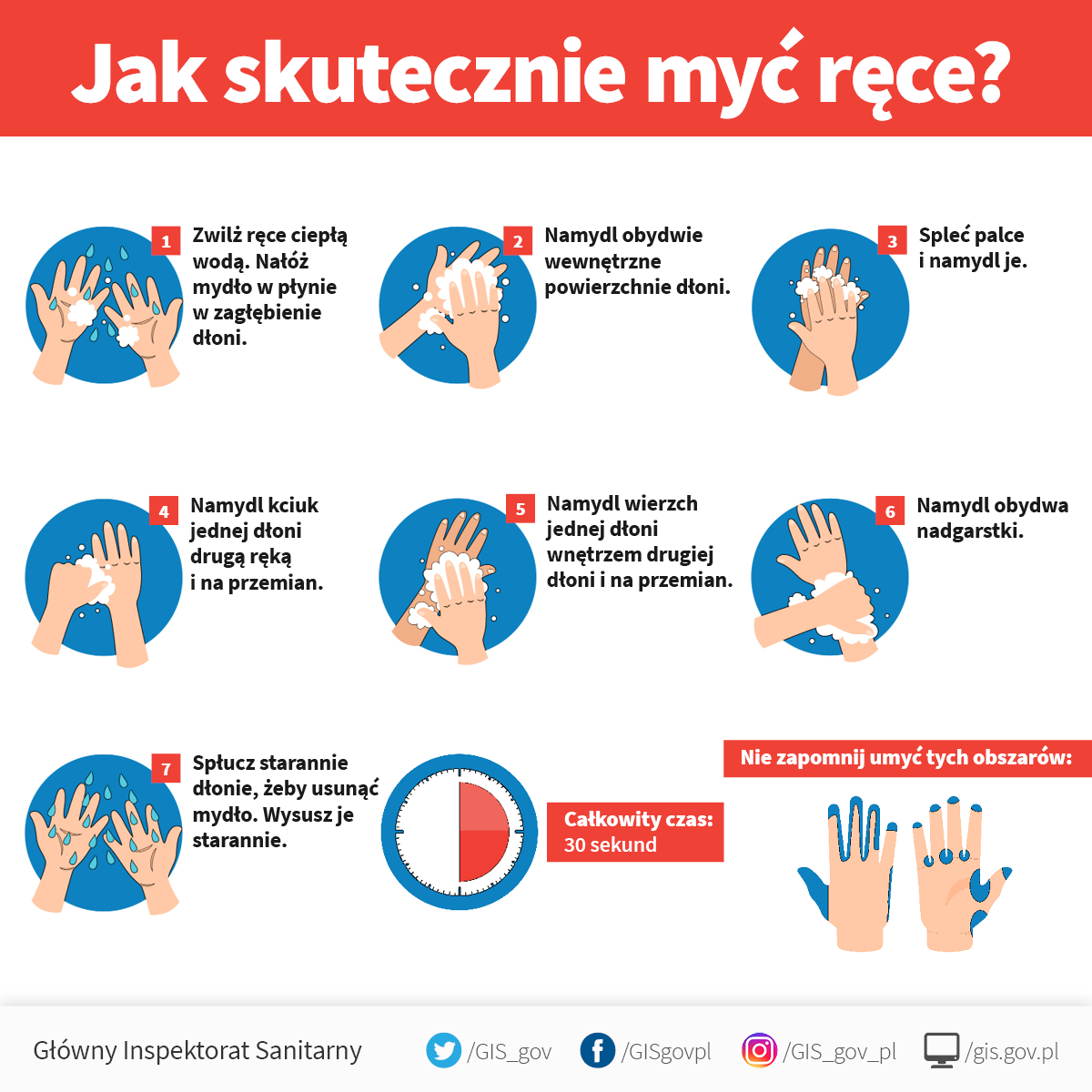 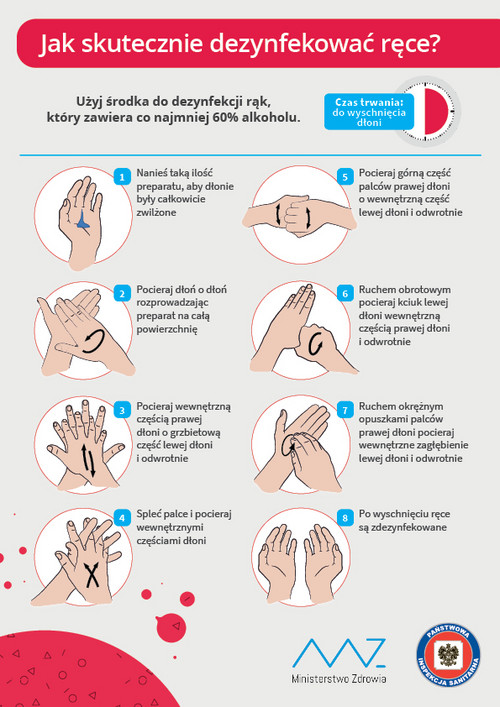 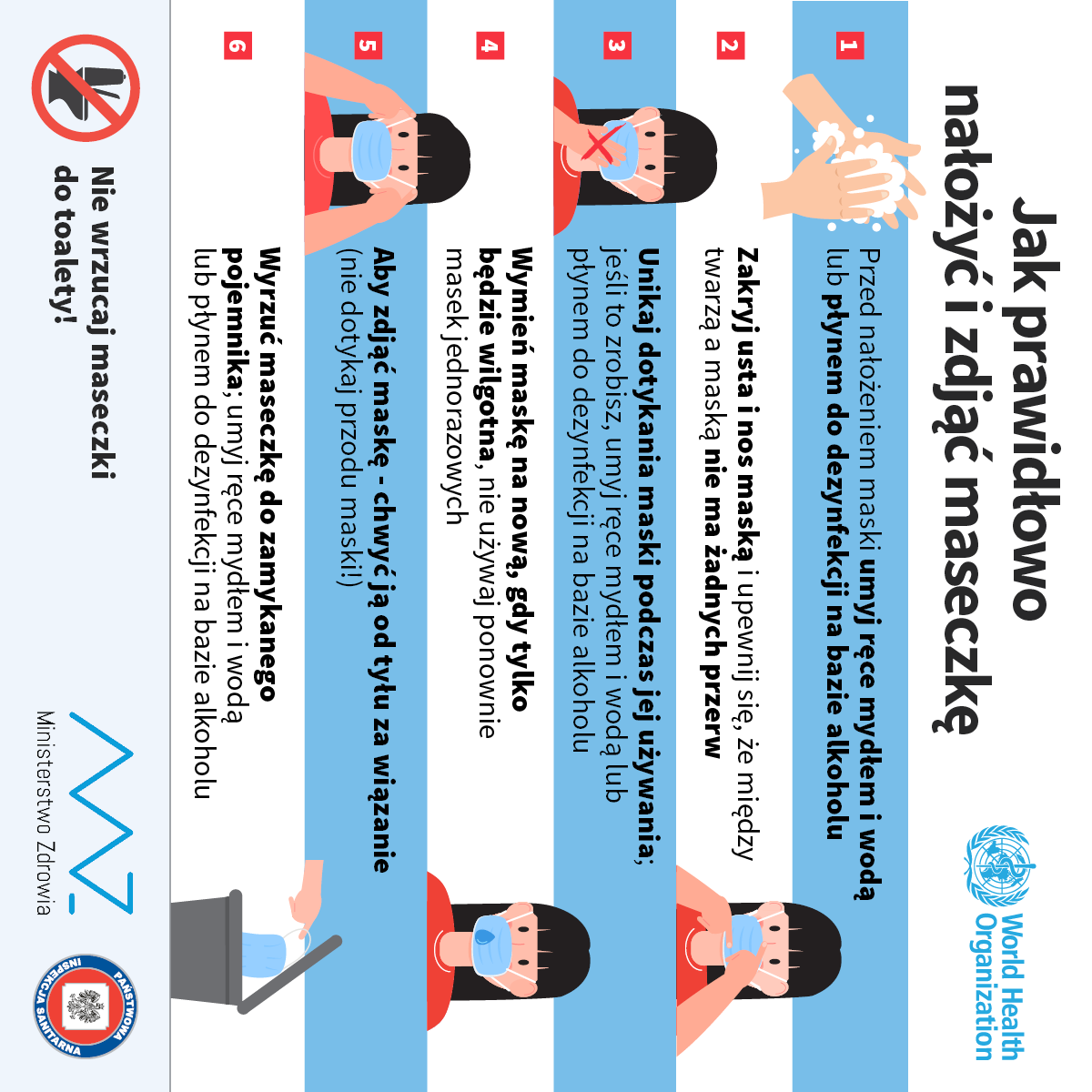 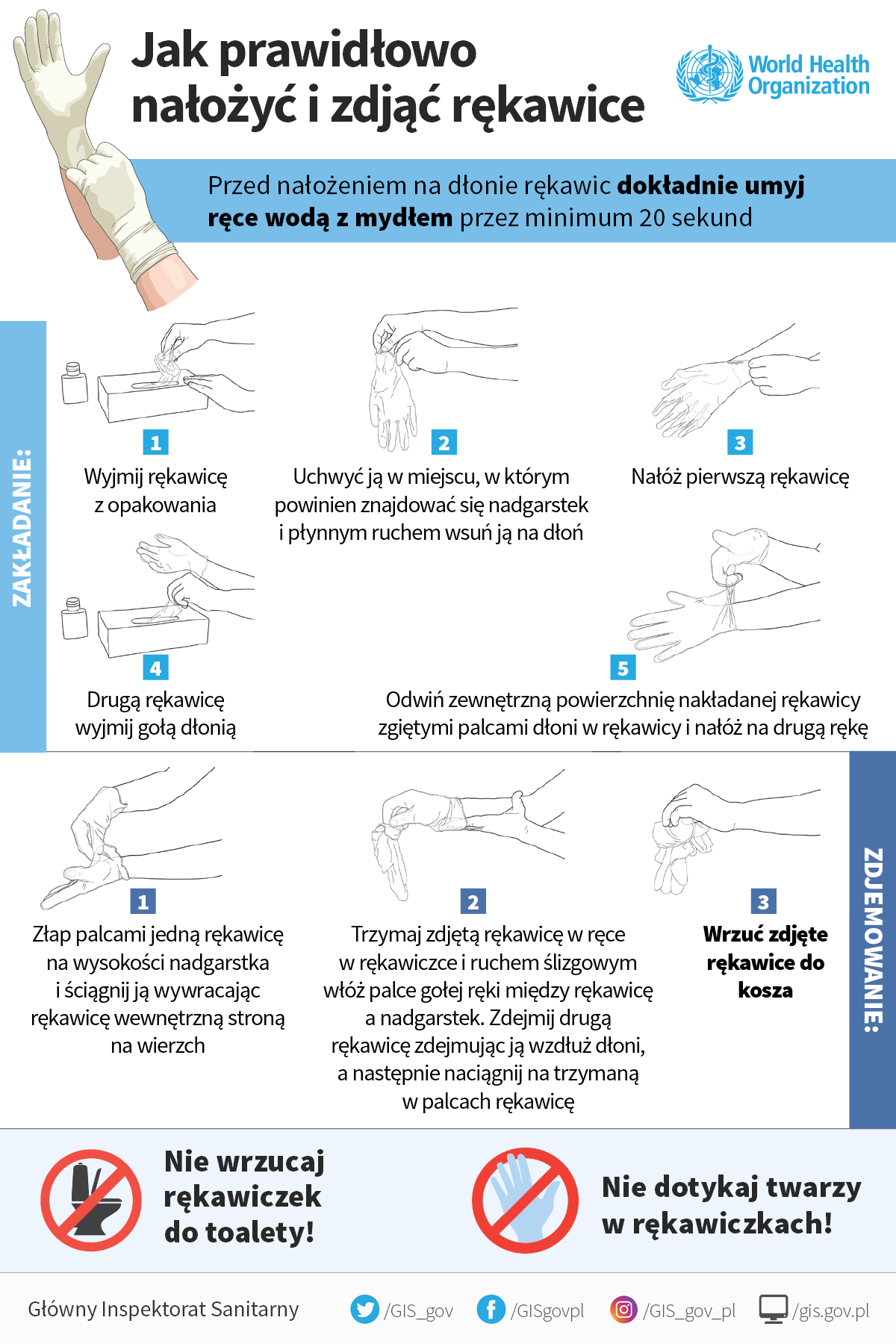 